Sukladno članku 12., stavak 1. Zakona o javnoj nabavi (NN 120/16), članku 5. Odluke o postupku jednostavne nabave u upravnim tijelima Grada Poreča – Parenzo („Službeni glasnik Grada Poreča – Parenzo“ broj: 10/2017) i Odluke Gradonačelnika o imenovanju Stručnog povjerenstva od 19.03 2019. godine, KLASA: 406-09/19-04/64, URBROJ: 2167/01-09/01-19-2 za godišnju procijenjenu vrijednost nabave iz Plana nabave manju od 200.000 kuna bez PDV-a za robe i usluge odnosno 500.000 kuna bez PDV-a za radove (tzv. jednostavnu nabavu) utvrđuje se slijedeći POZIV ZA DOSTAVU PONUDAPOSTUPAK JEDNOSTAVNE NABAVE – JAVNO PRIKUPLJANJE PONUDAIZGRADNJA PROMETNE SIGNALIZACIJECPV 31623000-9 Oprema za upravljanje, nadzor, sigurnost ili signalizaciju u cestovnom prometuEvidencijski broj nabave: 53/19NARUČITELJ: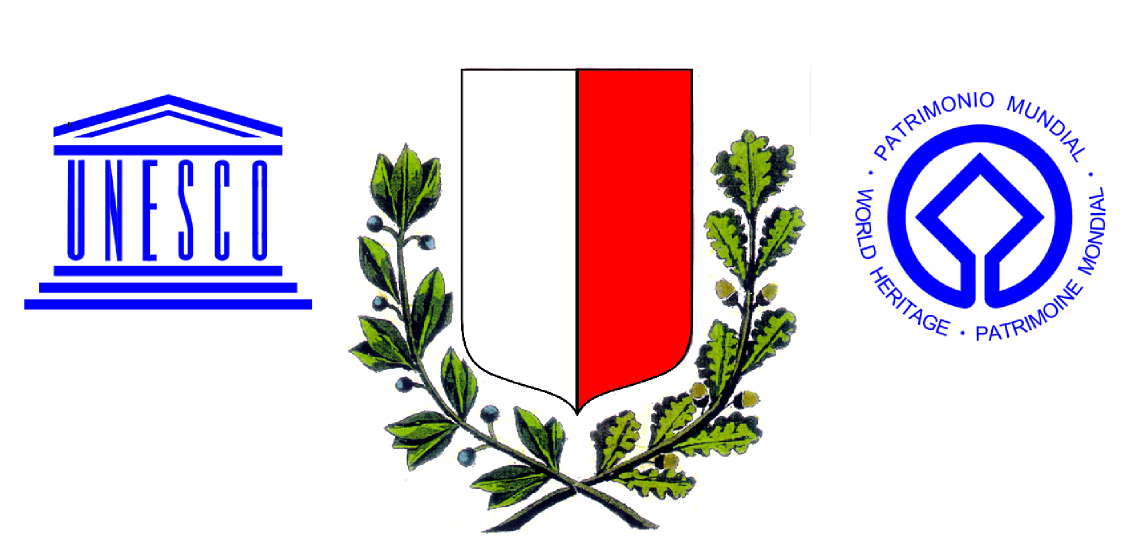 GRAD POREČ - PARENZO52440 Poreč - Parenzo, Obala m. Tita 5Pravo sudjelovanja na nadmetanju u postupku jednostavne nabave za koji je javno objavljen poziv za dostavu ponuda imaju svi zainteresirani gospodarski subjekti, a mogu sudjelovati u postupku nadmetanja podnošenjem cjelokupne ponude za  predmet nabave, u skladu sa zahtjevima i uvjetima iz poziva za dostavu ponuda.PODACI O JAVNOM NARUČITELJUGrad Poreč - ParenzoObala m. Tita 5/1, 52440 Poreč - ParenzoOIB 41303906494Telefon: 052 431 160Telefon-centrala: 052 451 099Odgovorna osoba naručitelja: Gradonačelnik, Loris PeršurićInternetska adresa: www.porec.hrOSOBA ILI SLUŽBA ZADUŽENA ZA KONTAKT - KOMUNIKACIJU S PONUDITELJIMA, IZMJENA I/ILI POZIVA ZA NADMETANJE, TRAŽENJE POJAŠNJENJA		Služba zadužena za komunikaciju s ponuditeljima i pojašnjenje dokumentacije:  Zoran Hatman, Grad Poreč-Parenzo, Upravni odjel za komunalni sustav, tel: 052 431 160, e-mail:zoran.hatman@porec.hr, za pitanja vezana uz poziv.Zahtjev sa svim pitanjima koja bi gospodarski subjekt želio postaviti naručitelju u svezi objašnjenja i izmjene vezane za dokumentaciju za nadmetanje, mora biti postavljen pravodobno. Zahtjev je pravodoban ako je dostavljen naručitelju najkasnije tijekom trećeg (3.) dana prije dana u kojem ističe rok za dostavu ponuda i to isključivo u pisanom obliku. Pod uvjetom da je zahtjev dostavljen pravodobno, posljednje dodatne informacije i objašnjenja vezana uz dokumentaciju Naručitelj će staviti na raspolaganje najkasnije tijekom drugog (2.) dana prije dana u kojem ističe rok za dostavu ponuda. Ukoliko će biti potrebno da naručitelj mijenja dokumentaciju i ako su promjene značajne, produžiti će rok za dostavu ponuda na način da svi gospodarski subjekti od izmjene imaju najmanje 5 dana za dostavu ponude. Dodatne informacije i objašnjenja stavljaju se na raspolaganje na isti način i na istim internetskim stranicama kao i osnovna dokumentacija bez navođenja podataka o podnositelju zahtjeva. EVIDENCIJSKI BROJ NABAVE:  53/19 VRSTA POSTUPKA  NABAVE Postupak jednostavne nabave.Sukladno članku 12. stavak 1. Zakona o javnoj nabavi (NN 120/16) za godišnju procijenjenu vrijednost nabave iz Plana nabave manju od 200.000 kuna bez PDV-a odnosno 500.000 kuna bez PDV-a (tzv. jednostavnu nabavu) Naručitelj nije obvezan provoditi postupke javne nabave propisane Zakonom o javnoj nabavi.PROCIJENJENA VRIJEDNOST NABAVEProcijenjena vrijednost predmeta nabave iznosi 200.000,00 kuna bez PDV-a.VRSTA UGOVORA O  NABAVINaručitelj će po okončanju postupka nabave s odabranim ponuditeljem sklopiti ugovor o nabavi radova, s rokom završetka do okončanja sredstava.OPIS PREDMETA NABAVE, OZNAKA I NAZIV IZ JEDINSTVENOG RJEČNIKA JAVNE NABAVE Predmet nabave:  Izgradnja prometne signalizacije na području Grada Poreča-Parenzo, sve sukladno Općim uputama za ponuditelja i Troškovniku iz priloga ovog Poziva. Detaljan opis predmeta nabave nalazi se u Troškovniku (Privitak 2). Oznaka i naziv iz Jedinstvenog rječnika javne nabave : 31623000-9 Oprema za upravljanje, nadzor, sigurnost ili signalizaciju u cestovnom prometKOLIČINA I TEHNIČKA SPECIFIKACIJA PREDMETA NABAVE, JEDNAKOVRIJEDNI PROIZVODI, TROŠKOVNIKU Troškovniku je navedena okvirna količina predmeta nabave. Obračun konačne vrijednosti radova utvrditi će se na temelju stvarno izvedenih količina i ugovorenih jediničnih cijena koje su fiksne i nepromjenjive. Naručitelj zadržava pravo izvođenja smanjenog obima radova. Tehničke specifikacije dane su u troškovniku koji je prilog ovom pozivu za dostavu ponuda.Ponuditelj mora dostaviti ponudu za sve stavke na način i prema opisu kako je to definirano u Troškovniku (Privitak 2). Upute za popunjavanje troškovnika i jednakovrijednost:Podatke treba unijeti u obrazac Troškovnika na sljedeći način:u skladu s obrascem troškovnika ponuditelj treba upisati cijenu za svaku stavku Troškovnika koja u stupcu „Količina“ ima navedenu numeričku vrijednost. Ukoliko stavka ima količinu „komplet“, „paušal“ ili slično jedinična cijena se upisuje samo u polje uz navedenu količinu te se samo za nju izračunava ukupna cijena;ponuditelj mora ispuniti sve tražene stavke iz obrasca Troškovnika navedene u prethodnom  stavku.  Potrebno je upisati jediničnu cijenu stavke, ukupnu cijenu stavke  („Ukupna cijena“ stavke izračunava se kao umnožak  „Količine“ i „Jedinične cijene“ stavke i mora biti zaokružena na dvije decimale), i rekapitulaciju za svaku cjelinu (zbroj svih ukupnih cijena stavki u pojedinoj cjelini, bez poreza na dodanu vrijednost). u onim stavkama /dijelovima troškovnika u kojima je predviđena rubrika „Ponuđeno“ upisuje se proizvođač (/izrađivača) i tip uređaja. Za dokazivanje jednakovrijednosti proizvoda ponuditelj  mora dostaviti tehničku dokumentaciju o proizvodu izrađenu od proizvođača ili ovlaštenih institucija iz koje je moguća i vidljiva usporedba te nedvojbena ocjena jednakovrijednosti kao što su tehničke karakteristike, atesti, norme, certifikati, sukladnosti i ostali dokumenti kojima se može dokazati jednakovrijednost.Ako ponuditelj ne ispuni sve stavke Troškovnika u skladu sa zahtjevima ovog Poziva za nadmetanje ili promijeni tekst ili količine navedene u Troškovniku, smatrat će se da je takav Troškovnik nepotpun i nevažeći te će ponuda biti odbijena. MJESTO ISPORUKEMjesto isporuke je područje Grada Poreča – Parenzo.ROK  IZVOĐENJA RADOVA/TRAJANJE UGOVORA / UGOVORNA KAZNARadovi se planiraju izvoditi kontinuirano od uvođenja u posao do kraja trajanja ugovora ili do ispunjenja sredstava .Početak izvođenja radova je u roku 2 (dva) dana od dana obostranog potpisa Ugovora.Sukladno izjavi o prihvaćanju obveze dobave, izrade, transporta i ugradnje prometnih znakova:Za izvedbu vertikalne signalizacije Izvoditelj se obvezuje započeti s radovima po pojedinačnoj narudžbi najkasnije trećeg dana od dobivanja naloga od strane predstavnika naručitelja i završiti radove na pojedinačnoj lokaciji u slijedećim rokovima:Za izradu vodoravne signalizacije Izvoditelj se obvezuje započeti s radovima po pojedinačnoj narudžbi najkasnije trećeg dana od dobivanja naloga od strane predstavnika naručitelja i završiti radove na pojedinačnoj lokaciji najkasnije u roku 3 (tri) dana. Trajanje ugovora: do 01.03.2020. godine ili do potrošnje sredstava.POTREBNO DOSTAVITI:  Izjavu (predložak u sklopu dokumentacije za nadmetanje, Obrazac 5). UGOVORNA KAZNASlijedom navedenoga u slučaju prekoračenja ugovorenog roka za okončanje posla Naručitelj će od isporučitelja naplatiti ugovornu kaznu u visini od 500,00 kn za svaki kalendarski dan prekoračenja roka do zapisnika o primopredaji s time da broj dana prekoračenja ne može biti više od deset dana, u tom slučaju će se raskinuti ugovor naplatiti ugovorna kazna i jamstvo za uredno ispunjenje ugovora.Naručitelj će eventualni iznos ugovorne kazne zadržati, odnosno odbiti od iznosa za plaćanje prilikom izrade okončanog obračuna.Ukoliko je do prekoračenja roka došlo krivnjom Naručitelja, ili više sile pri čemu se višom silom smatra događaj koji se nije mogao predvidjeti u trenutku sklapanja ugovora i na koji ugovorne strane objektivno ne mogu i nisu mogle utjecati (događaj mora biti za subjekt neočekivan, izvanredan, nepredvidiv), npr. ratno stanje, štrajk, elementarne nepogode i sl. Na izvoditelju je teret dokazivanja nepostojanja njegove krivnje za prekoračenje roka.  RAZLOZI ISKLJUČENJASvaki ponuditelj mora dostaviti: odgovarajuću izjavu kojom ovlaštena osoba gospodarskog subjekta izjavljuje da nije pravomoćno osuđena za bilo koji od  kaznenih dijela iz članka 251.stavak 1. točka a) do f) Zakona o javnoj nabavi (NN broj 120/16). Za potrebe utvrđivanja okolnosti iz ove točke gospodarski subjekt u ponudi dostavlja izjavu. Izjavu daje osoba po zakonu ovlaštena za zastupanje gospodarskog subjekta. U tu svrhu potrebno je popuniti obrazac Izjave o nekažnjavanju koja se nalazi u Obrazac 1 ovog Poziva za nadmetanje. Izjava ne smije biti starija od tri (3) mjeseca računajući od dana početka postupka javne nabave.ako utvrdi da gospodarski subjekt nije ispunio obveze plaćanja dospjelih poreznih obveza i obveza za mirovinsko i zdravstveno osiguranje.  Za potrebe dokazivanja  navedene obveze iz točke 11.2. Ponuditelj mora dostaviti potvrdu porezne uprave o nepostojanju duga. Potvrda ne smije biti starija od 30 dana od dana objave poziva za dostavu ponuda.ako nije ispunio obvezu plaćanja  dospjele porezne i druge obveze prema Gradu Poreču-Parenzo, osim ako je gospodarskom subjektu sukladno posebnim Odlukama odobrena odgoda plaćanja navedenih obveza. U svrhu dokazivanja navedene obveze iz točke 11.3., Ponuditelj ne dostavlja dokaz jer će Naručitelj  izvršiti uvid u vlastitu bazu podataka te isključiti ponuditelja koji na dan otvaranja ponuda ima nepodmirene dospjele obveze. Preporuča se ponuditeljima da provjere kod nadležne službe Grada Poreča, UO za proračun i gospodarstvo, da li su podmirili sve dospjele obveze (tel. tajnice 052 451 198).Ostali razlozi isključenja ponuditelja i dokumenti koje ponuditelji moraju dostaviti i na temelju kojih se utvrđuje postoje li razlozi za isključenje Naručitelj će isključiti ponuditelja iz postupka nabave ukoliko postoje sljedeći razlozi za isključenje: ako je nad njime otvoren stečaj, ako je u postupku likvidacije, ako njime upravlja osoba postavljena od strane nadležnog suda, ako je u nagodbi s vjerovnicima, ako je obustavio poslovne djelatnosti ili se nalazi u sličnom postupku prema propisima države sjedišta gospodarskog subjekta i/ili ako je nad njime pokrenut prethodni postupak radi utvrđivanja uvjeta za otvaranje stečajnog postupka ili postupak likvidacije po službenoj dužnosti, ili postupak nadležnog suda za postavljanje osobe koja će njime upravljati, ili postupak nagodbe s vjerovnicima ili se nalazi u sličnom postupku prema propisima države sjedišta gospodarskog subjekta. POTREBNO DOSTAVITI: Za dokazivanje okolnosti iz točak 11.4 nije potrebno dostavljati dokaz već će Naručitelj nakon pregleda i ocjene ponude te rangiranja prije davanja prijedloga o odabiru, po potrebi, od najpovoljnijeg ponuditelja zatražiti dokaz o nepostojanju razloga isključenja.Napomena: u slučaju zajednice ponuditelja i angažiranja podugovaratelja, svi članovi zajednice ponuditelja i podugovaratelji obvezni su  dostaviti  dokaze iz točke 11.UVJETI I DOKAZI SPOSOBNOSTI PONUDITELJA	Uvjeti i dokazi  pravne i poslovne sposobnosti Ponuditelj, odnosno zajednica ponuditelja, dužan je u svojoj ponudi priložiti dokumente kojima dokazuje svoju pravnu i poslovnu sposobnost.Dokumenti za dokazivanje sposobnosti moraju biti na hrvatskom jeziku i latiničnom pismu. Ukoliko je ponuditelj registriran izvan Republike Hrvatske ili je dokument za dokazivanje sposobnosti na stranom jeziku, uz prilaganje dokumenata za dokazivanje sposobnosti na stranom jeziku, ponuditelj je dužan uz svaki dokument priložiti i prijevod ovlaštenog prevoditelja na hrvatski jezik.Izvod o upisu u sudski, obrtni, strukovni ili drugi odgovarajući registar države sjedišta gospodarskog subjekta. Upis u registar dokazuje se odgovarajućim izvodom,  a ako se oni ne izdaju u državi sjedišta gospodarskog subjekta, gospodarski subjekt može dostaviti izjavu s ovjerom potpisa kod nadležnog tijela. POTREBNO DOSTAVITI: Izvod kako je zatraženo. Dokaz se može priložiti u neovjerenoj preslici i ne smije biti stariji od 3 (tri) mjeseca računajući od dana početka postupka nabave. Napomena: u slučaju zajednice ponuditelja, svi članovi zajednice ponuditelja obvezni su pojedinačno dokazati svoju pravnu i poslovnu sposobnost.Uvjeti i dokazi tehničke i stručne sposobnostiPopisa ugovora o obavljenim radovima (Obrazac 2) koji su isti ili slični  kao što je ovaj predmet nabave izvršenih u godini u kojoj je započeo postupak  nabave i tijekom 5 godine koje su prethodile toj godini. Kako bi dokazao svoju sposobnost, ponuditelj mora dokazati da je u navedenom razdoblju radio na poslovima koji su predmet ovog postupka jednom potvrdom po tipu održavanja za uredno obavljene poslove za slijedeće radove:-održavanje vodoravne signalizacije, minimalno 1 (jedna) potvrda,-održavanje vertikalne signalizacije, minimalno 1 potvrda, čija je kumulativna vrijednost najmanje jednaka procijenjenoj vrijednosti nabave (bez PDV-a).Popis ugovora sadrži iznos, datum, mjesto isporuke robe i naziv druge ugovorne strane. Ako je potrebno, naručitelj može izravno od druge ugovorne strane zatražiti provjeru istinitosti popis/potvrde te isključiti ponuditelje, ukoliko utvrdi da je dostavio lažne podatke odnosno nije izvršio. Naručitelj, može prema potrebi provjeriti istinitost dostavljenih potvrda.POTREBNO DOSTAVITI: Popis ugovora (predložak u sklopu dokumentacije za nadmetanje, Obrazac 2) i potvrdeIzjava o stručnoj i tehničkoj sposobnosti i znanju, financijskoj snazi, opremi i uređajima, sposobnost vođenja poslova ili isporuka, pouzdanost, iskustvo, poslovni ugled te broju odgovarajućeg zaposlenog  osoblja, iz kojih je vidljivo:Popis stručnih osoba koje će ponuditelj angažirati na realizaciji ovog predmeta nabave.Minimalno 1 (jedan) inženjer gradilišta-građevinske struke koji ima radno iskustvo od najmanje 5 (pet) godina u struci i koji je radio na najmanje 2 (dva) gradilišta na kojima su se izvodili isti ili slični radovi kao što je predmet ovog postupka javne nabave.POTREBNO DOSTAVITI: Dokaz o položenom stručnom ispitu, rješenje i potvrda o upisu u imeniku Hrvatske komore inženjera građevinarstva. Dokaz o posjedovanju certifikata ISO 9001 i ISO 14001 za osiguranje kvalitete proizvoda i radova:Poslovni subjekt daje vlastitu izjavu o kvaliteti i garantnom roku materijala, važeće ateste i certifikate u skladu s pravilnikom te hrvatskim i europskim normama. VERTIKALNA SIGNALIZACIJAPrometni znakovi svojom vrstom, značenjem, oblikom, bojom, veličinom i načinom postavljanja trebaju biti u skladu sa pravilnikom te hrvatskim i europskim normama.Prometni znakovi moraju biti izrađeni od antikorozivnoga aluminijskoga lima kvalitete minimalne debljine 2,5 mm, na rubovima presavijeni. Pozadina znaka mora biti premazana Materijali od kojih se izrađuju znakovi i stupovi određeni su normama, a za sve materijale izvođač mora na svoj utrošak prije ugradnje osigurati dokaze da imaju potrebnu kakvoću.Originale dokaza treba predati nadzornome inženjeru.Kontrola kakvoće materijala i zaštite od korozije čeličnih elemenata konstrukcije provodi se prema odgovarajućim odredbama OTU-a.Uz izjavu isti mora priložiti atest materijala i njen garancijski rok na min.4 godina.VODORAVNA SIGNALIZACIJAOznake na kolniku trebaju biti izvedene u skladu s Pravilnikom o prometnim znakovima i opremi na cestama (N.N. 33/2005) i u skladu sa hrvatskim normama HRN: U.S4.221-234 po kojima se izvode.Svojom izvedbom, oznake na kolniku u potpunosti moraju odgovarati Tehničkim uvjetima za radove na izvedbi horizontalne signalizacije na cestama (Zagreb, travanj 1993. Hrvatske ceste).Boja oznaka na kolniku mora imati retroreflektivna svojstva prema hrvatskoj normi: HRN Z.S2.240, s odgovarajućim koeficijentom retrofleksije propisane klase.-           Za oznake na kolniku mora biti upotrijebljen materijal ili boja koja bitno ne smanjuje hvatljivost   kolnika. Uz izjavu isti mora priložiti atest materijala i garancijski rok za boju na min.6 mjeseci, termo plastiku i hladnu plastiku 4 godine.UVJETI SPOSOBNOSTI U SLUČAJU ZAJEDNICE PONUDITELJAZajednica ponuditelja je udruženje više gospodarskih subjekata koje je pravodobno dostavilo zajedničku ponudu po ovom nadmetanju.U slučaju zajednice ponuditelja svi članovi zajednice ponuditelja moraju pojedinačno dokazati nepostojanje okolnosti iz točaka, kako je navedeno u 11. i 12.1. ove dokumentacije. Tehničku i stručnu sposobnost mogu dokazivati zajednički.Za potrebe dostavljanja ponude naručitelj ne smije od zajednice ponuditelja zahtijevati određeni pravni oblik njihova zajedničkog ustrojstva, ali može poslije odabira od zajednice ponuditelja zahtijevati određeni pravni oblik u mjeri u kojoj je to potrebno za zadovoljavajuće izvršenje ugovora. U zajedničkoj ponudi mora biti navedeno koji će dio ugovora o javnoj nabavi (predmet, količina, vrijednost i postotni dio) izvršavati pojedini član zajednice ponuditelja. Ponuda zajednice ponuditelja sadrži naziv i sjedište svih gospodarskih subjekata iz zajedničke ponude, OIB, broj računa, adresu za dostavu pošte, adresu e-pošte, kontakt osobu ponuditelja, broj telefona i telefaksa uz naznaku člana zajednice ponuditelja koji je ovlašten za komunikaciju s naručiteljem.  Ponuditelj koji je samostalno podnio ponudu ne smije istodobno sudjelovati u zajedničkoj ponudi. POTREBNO DOSTAVITI:  Izjavu (predložak u sklopu dokumentacije za nadmetanje, Obrazac 3 ) SUDJELOVANJE PODUGOVARATELJAAko ponuditelj namjerava angažirati podugovaratelje, obvezan je u ponudi navesti podatke o dijelu ugovora o nabavi koji namjerava dati u podugovor  te podatke:podatke o podugovarateljima (naziv ili tvrtka, sjedište, OIB (ili nacionalni identifikacijski broj prema zemlji sjedišta gospodarskog subjekta, ako je primjenjivo)  i broj računa podugovaratelja) ipredmet, količinu, vrijednost podugovora i postotni dio ugovora  o javnoj nabavi koji se daje u podugovor.Traženi podaci čine obvezni dio ugovora o nabavi.  Sudjelovanje podugovaratetelja ne utječe na odgovornost ponuditelja za izvršenje ugovora. Odabrani ponuditelj može tijekom izvršenja ugovora od javnog naručitelja zahtijevati:promjenu podugovaratelja za onaj dio ugovora koji je prethodno dao u podugovorpreuzimanje izvršenja dijela ugovora o javnoj nabavi koji je prethodno dao u podugovor,uvođenje jednog ili više novih podugovaratelja čiji ukupni dio ne smije prijeći 30% vrijednosti ugovora neovisno o tome je li prethodno dao dio ugovora o javnoj nabavi u podugovor ili ne.Odabrani ponuditelj  je dužan javnom naručitelju dostaviti sve podatke u skladu sa zahtjevima iz ovog poziva. Ukoliko ponuditelj ne dostavi podatke o podugovaratelju, smatra se da će cjelokupni predmet nabave obaviti samostalno. OBLIK, NAČIN IZRADE, SADRŽAJ I NAČIN DOSTAVE PONUDAPonuda se dostavlja na Ponudbenom listu i Troškovniku iz ovog Poziva na dostavu ponude, a koje je potrebno ispuniti i potpisati od strane ovlaštene osobe ponuditelja. Nije dozvoljeno nuditi alternative ponude.Ponuda se izrađuje na način da čini cjelinu. Ponuda se uvezuje na način da se onemogući naknadno vađenje ili umetanje listova, uvezuju se jamstvenikom, s pečatom na poleđini. Stranice ponude se označavaju brojem stranice kroz ukupan broj stranica ponude ili ukupan broj stranica ponude kroz redni broj stranice. Kada je ponuda izrađena od više dijelova, stranice se označavaju na način da svaki slijedeći dio započinje rednim brojem koji se nastavlja na redni broj stranice kojim završava prethodni dio. Ponuda se piše neizbrisivom tintom. Ispravci u ponudi moraju biti izrađeni na način da su vidljivi.Ispravci moraju uz navod datuma ispravka biti potvrđeni potpisom ponuditelja.Ponuda se zajedno sa pripadajućom dokumentacijom izrađuje na hrvatskom jeziku.Ponuditelj može do isteka roka za dostavu ponuda ponudu izmijeniti i/ili dopuniti, odnosno od ponude odustati. Izmjena i/ili dopuna ponude dostavlja se na isti način kao i osnovna ponuda s obveznom naznakom da se radi o izmjeni i/ili dopuni ponude. Odustanak od ponude (povlačenje ponude) vrši se temeljem pisane izjave ponuditelja.Svi traženi dokumenti i dokazi sposobnosti mogu se dostaviti u neovjerenoj preslici. Ponuditelj je dužan u roku od 5 dana dostaviti izvornike ili ovjerene preslike dokumenta na pisani zahtjev naručitelja. Naručitelj može obratiti izdavatelju / ili nadležnim tijelima radi provjere istinitosti podataka.NAČIN ODREĐIVANJA CIJENE PONUDECijena ponude piše se brojkama u apsolutnom iznosu i izražava se za cjelokupni predmet nabave u Ponudbenom listu. Cijena ponude mora biti izražena u hrvatskim kunama, zaokruženo na dvije decimale. Cijena ponude je nepromjenjiva za cijelo vrijeme trajanja sklopljenog ugovora o nabavi. ROK VALJANOSTI PONUDERok valjanosti ponude je minimalno  90 (devedeset) dana od isteka  roka za dostavu ponuda i mora biti naveden u obrascu ponude – Ponudbeni  list. Ponude s kraćim rokom valjanosti bit će odbijene .Naručitelj zadržava pravo pisanim putem zatražiti izjavu o produljenju roka valjanosti ponude.KRITERIJ ZA ODABIR PONUDEKriterij odabira ponude je najniža cijena valjane ponude.ROK, NAČIN I UVJETI PLAĆANJASva plaćanja Naručitelj će izvršiti na poslovni račun odabranog gospodarskog subjekta, temeljem ovjerene/ih privremene/ih i okončane situacije, a nakon uspješno izvršenih radova što će se utvrditi zapisnikom o primopredaji radova.Situaciju ovjerava osoba Naručitelja za praćenje provedbe Ugovora u roku od 15 (petnaest) dana.Obračun izvedenih radova vrši se na osnovu stvarno izvedenih radova i količina utvrđenih građevinskom knjigom ili knjigom koja sadrži sve podatke kao i građevinska knjiga, a prikladnija je za ovu vrstu radova i prema jediničnim cijenama iz ugovorenog troškovnika ovjerenih od strane osobe Naručitelja za praćenje provedbe Ugovora. Plaćanje: 90 %  vrijednosti izvedenih radova na temelju privremenih situacija u roku od 30 dana po ovjeri iste od strane Naručitelja, u skladu s faznom/djelomičnom gotovosti izvedenih svih radova koja se utvrđuje izmjerom i građevinskom knjigom.10 % vrijednosti izvedenih radova, odnosno vriiednosti utvrđenu građevinskom knjigom, nakon primopredaje radova, koja se evidentira obostranim potpisom Zapisnika o primopredaji radova, predaji jamstva za uklanjanje nedostataka u jamstvenom roku te predaje cjelokupne pisane dokumentacije kojom se dokazuje kvaliteta i količina izvedenih svih radova (građevinski dnevnik, građevinska knjiga , atestna dokumentacija ugrađene opreme i materijala, zapisnici o ispitivanjima i evidencije o ugrađenoj opremi itd.)prihvaćene od strane nadzornih inženjera  i temeljem okončane situacije/računa ovjerene od strane odgovorne osobe naručitelja.Plaćanje se vrši u kunama.Naručitelj isključuje mogućnost plaćanja predujma.JAMSTVA20.1. Jamstvo za ozbiljnost ponudePonuditelj je obvezan uz ponudu dostaviti jamstvo za ozbiljnost ponude u obliku bezuvjetne i neopozive bankarske garancije, naplative od banke na prvi poziv, bez prava protesta i imati rok valjanosti najmanje jednak roku valjanosti ponude, u iznosu, bez uvećanja, sa zakonskim zateznim kamatama po stopi određenoj sukladno odredbi članka 29. stavka 2. Zakona o obveznim odnosima (NN 35/05, 41/08, 125/11, 78/15 i 29/18) sa važenjem najmanje do isteka roka valjanosti ponude: =     6.000,00 kn.Naručitelj će jamstvo za ozbiljnost ponude naplatiti:  za slučaj odustajanja ponuditelja od svoje ponude u roku njezine valjanosti, nedostavljanja ažuriranih popratnih dokumenata sukladno članku 263. ZJN 2016, neprihvaćanja ispravka računske greške, odbijanja potpisivanja ugovora/okvirnog sporazuma, kao i ako odabrani ponuditelj ne dostavi jamstvo za uredno ispunjenje ugovora.Jamstvo za ozbiljnost ponude dostavlja se u izvorniku, odvojeno od elektroničke ponude, u papirnatom obliku, na način kako je navedeno točkom 6.1.2. ove Dokumentacije o nabavi (Način  dostave dijelova ponude koji se dostavljaju odvojeno u fizičkom/papirnatom obliku u zatvorenoj omotnici (jamstvo za ozbiljnost ponude). Izvornik se dostavlja u zatvorenoj plastičnoj foliji i čini sastavni dio dijela ponude dostavljene u papirnatom obliku. Jamstvo ne smije biti ni na koji način oštećeno (bušenjem, klamanjem i sl.). Gospodarski subjekt može dostaviti jamstvo koje je duže od roka valjanosti ponude.Ako tijekom postupka javne nabave istekne rok valjanosti ponude i jamstva za ozbiljnost ponude, Naručitelj je obvezan prije odabira zatražiti produženje roka valjanosti ponude i jamstva od Ponuditelja koji je podnio ekonomski najpovoljniju ponudu u primjernom roku ne kraćem od 5 (pet) dana. Naručitelj obvezan je vratiti ponuditeljima jamstvo za ozbiljnost ponude u roku od 10 (deset) dana od dana potpisivanja ugovora, a presliku jamstva obvezan je pohraniti. Umjesto dostavljanja jamstva za ozbiljnost ponude (bankovne garancije) ponuditelj ima mogućnost dati novčani polog u traženom iznosu visine jamstva i to na IBAN Naručitelja broj: HR 13 23400091834800003, poziv na broj: HR 68 7706 - OIB ponuditelja, s naznakom  „jamstvo za ozbiljnost ponude, „Izgradnja prometne signalizacije na području Grada Poreča-Parenzo. Polog mora biti evidentiran na računu Naručitelja u trenutku isteka roka za dostavu ponuda.20.2.Jamstvo za uredno ispunjenje ugovora Odabrani ponuditelj je obvezan u roku od deset (10) dana od dana obostranog potpisa ugovora za predmet nabave dostaviti Naručitelju jamstvo za uredno ispunjenje ugovora u obliku bezuvjetne i neopozive bankarske garancije, naplative od banke na prvi poziv, bez prava protesta, u iznosu od 10% od ugovorene vrijednosti, bez uvećanja, sa zakonskim zateznim kamatama po stopi određenoj sukladno odredbi članka 29. stavka 2. Zakona o obveznim odnosima (NN 35/05, 41/08, 125/11 i 78/15) sa trajanjem do 01.03.2019. godine, s ovlaštenjem naručitelja na naplatu te s pokrićem svih aktivnosti, zakašnjenja, promjene cijena suprotno odredbama ugovora, jednostranog raskida ugovora i nepoštivanja odredbi ugovora (u slučaju povrede ugovornih obveza od strane odabranog ponuditelja).Ponuditelj može umjesto bankarske garancije dati novčani polog u traženom iznosu. Novčani polog uplaćuje se na IBAN Naručitelja: PBZ d.d. HR 13 23400091834800003, poziv na broj:  HR 68 7706-OIB ponuditelja. Svrha plaćanja: novčani polog za uredno ispunjenje ugovora – „Izgradnja prometne signalizacije na području Grada Poreča-Parenzo“.POTREBNO DOSTAVITI:  Izjavu (predložak u sklopu dokumentacije za nadmetanje, Obrazac 4 )20.3. Jamstvo za otklanjanje nedostataka u jamstvenom rokuJamstvo za otklanjanje nedostataka u jamstvenom roku treba biti u iznosu 10% (deset posto) od cijene izvedenih radova i ugrađene opreme (bez PDV-a), a u obliku bezuvjetne i neopozive bankarske garancije, naplative od banke na prvi poziv, bez prava protesta, s rokom važenja sukladno ponudi odnosno prema roku važenja iskazanim u OBRASCU 8. U slučaju sklapanja ugovora sa zajednicom gospodarskih subjekata jamstvo za otklanjanje nedostataka u jamstvenom roku može dostaviti bilo koji član zajednice gospodarskih subjekata, u cijelosti ili parcijalno s članom/vima, pod uvjetom da jamstvo za otklanjanje nedostataka u jamstvenom roku, u bilo kojem slučaju, treba biti u navedenom obliku i iznosu.DATUM, VRIJEME I MJESTO DOSTAVE I OTVARANJA PONUDAMolimo da Vašu ponudu dostavite:rok za dostavu ponude: ponuda bez obzira na način dostave mora biti dostavljena i zaprimljena najkasnije do  01. travnja 2019. godine do 12:00 sati.način i mjesto dostave ponude: Ponuda se dostavlja u zatvorenoj koverti sa nazivom dokumenta  na adresu Grada Poreča - Parenzo, Obala maršala Tita 5, 52440 Poreč - Parenzo, sa naznakom: “NE OTVARAJ -„Izgradnja prometne signalizacije na području Grada Poreča-Parenzo“.Ponuditelj samostalno određuje način dostave ponude i sam snosi rizik eventualnog gubitka odnosno nepravovremene dostave ponude.PREGLED I OCJENA PONUDA Postupak pregleda i ocjene ponuda obavit će stručne osobe i/ili stručne službe Naručitelja te, ako je potrebno, neovisne stručne osobe na temelju uvjeta i zahtjeva iz dokumentacije za nadmetanje.U postupku pregleda i ocjene ponuda, Naručitelj može pozvati ponuditelja da pojašnjenjem ili upotpunjavanjem u vezi dokumenta traženih u pozivu za dostavu ponuda uklone pogreške, nedostatke ili nejasnoće koje se mogu ukloniti.DONOŠENJE ODLUKE O ODABIRURok za donošenje odluke o odabiru iznosi 30 (trideset) dana, a započinje teći danom isteka roka za dostavu ponuda.  Odluku o odabiru Naručitelj će bez odgode dostaviti svakom ponuditelju na dokaziv način. Na odluku o odabiru ponuditelji nemaju pravo žalbe. Naručitelj zadržava pravo da iz drugih opravdanih razloga poništi postupak jednostavne nabave.ODLUKA O PONIŠTENJU Odluku o poništenju Naručitelj će bez odgode dostaviti svim ponuditeljima, na dokaziv način (dostavnica, povratnica, izvješće o uspješnom slanju telefaksom i slično). TAJNOST DOKUMENTACIJE GOSPODARSKIH SUBJEKATAAko gospodarski subjekt označava određene podatke iz ponude poslovnom tajnom, obvezan je u ponudi navesti pravnu osnovu na temelju kojih su ti podaci tajni. Gospodarski subjekt ne smije označiti tajnim podatke o cijenama stavaka (jediničnim cijenama), iznosima pojedine stavke, cijeni ponude te podatke u vezi s kriterijima za odabir ekonomski najpovoljnije ponude.TROŠAK PONUDE I PREUZIMANJE DOKUMENTACIJE ZA NADMETANJETrošak pripreme i podnošenja ponude u cijelosti snosi ponuditelj.  OPĆI UVJETI UGOVORAUgovor će se sklopiti neposredno na temelju izvornih uvjeta iz dokumentacije za nadmetanje i odabrane ponude u pisanom obliku. Opći uvjeti Ugovora će se temeljiti na Zakonu o obveznim odnosima i ostalim pozitivnim zakonskim propisima Republike Hrvatske. DRUGI PODACI I ZAHTJEVI NARUČITELJAPregled lokacije opremanja i radovaUkoliko su gospodarski subjekti zainteresirani za obilazak lokacije gdje će se vršiti usluge izmjere potrebno je izvršiti najavu i dolazak dogovoriti s osobom zaduženom za komunikaciju s ponuditeljima, koja je označena u ovoj dokumentaciji (preporuča se uputiti e-mail). Gospodarski subjekti na svoj trošak vrše pregled i upoznaju se s lokacijom na kojoj se vrši mjerenje. Predajom ponude smatra se da je ponuditelj upoznat sa stanjem lokacije,  zadatkom te zahtjevima troškovnika. Na zahtjev ponuditelja, naručitelj će izdati potvrdu o pregledu lokacije koja se može priložiti u sklopu ponude (nije obavezno).Izvršenje ugovora o nabavi, nebitne izmjene ugovoraUgovorne strane obvezuju se ugovor o  nabavi izvršavati sukladno uvjetima određenima u pozivu za dostavu ponuda i odabranom ponudom, što će javni naručitelj kontrolirati. Na odgovornost ugovornih strana za ispunjenje obveza iz ugovora o nabavi primjenjuju se odgovarajuće odredbe Zakona o obveznim odnosima. SASTAVNI DIJELOVI PONUDEPonuda treba sadržavati:Ponudbeni list, ispunjen i potpisan od strane ponuditelja (Privitak 1), u slučaju zajednice ponuditelja (Dodatak 1), podugovaratelja (Dodatak 2),Troškovnik, ispunjen i potpisan od strane ponuditelja. Ponuditelji su dužni ispuniti sve stavke Troškovnika - Privitak 2, Izjava o nekažnjavanju - Obrazac 1,Potvrdu o poreznom dugu,Dokaz upisa u sudski, obrtni ili drugi odgovarajući registar države sjedišta gospodarskog subjekta,Popis ugovora - Obrazac 2, Izjava o solidarnoj odgovornosti zajednice ponuditelja - Obrazac 3,Izjava o dostavi jamstva za uredno ispunjenje ugovora - Obrazac 4,Izjava o prihvaćam obvezu dobave, izrade, transporta i ugradnje prometnih znakova - Obrazac 5,Izjava o osiguranju ispitivanja kvalitete izvedenih radova - Obrazac 6.PRIVICI UZ PONUDUPrivitak 1- Ponudbeni listDodatak 1- zajednice ponuditelja Dodatak 2 - podugovarateljiObrazac 1 - Izjava o nekažnjavanju Obrazac 2 - Popis ugovora Obrazac 3 - Izjava o solidarnoj odgovornosti zajednice ponuditeljaObrazac 4 - Izjava o dostavi jamstva za uredno ispunjenje ugovora Obrazac 5 -Izjava o prihvaćam obvezu dobave, izrade, transporta i ugradnje prometnih znakovaObrazac 6 - Izjava o osiguranju ispitivanja kvalitete izvedenih radovaObrazac 7- Izjava o dostavi jamstva za otklanjanje nedostatakaPrivitak 2 - Troškovnik      Član stručnog povjerenstva Naručitelja							     Predsjednik							ELIO ŠTIFANIĆ						____________________________Privitak 1 - Ponudbeni listDodatak 1 ponudbenom listuPODACI O ČLANOVIMA ZAJEDNICE PONUDITELJA(priložiti samo u slučaju zajedničke ponude)ZA ČLANA ZAJEDNICE PONUDITELJA:M.P.	_____________________________________(ime, prezime, funkcija i potpis ovlaštene osobe)Dodatak 2 ponudbenom listuPODACI O PODUGOVARATELJIMA(priložiti samo u slučaju ako se dio ugovora o javnoj nabavi ustupa podugovarateljima)1)2)Obrazac 1  –  Ogledni predložak sadržaja Izjave o nekažnjavanju (ispuniti obrazac, potpisati i ovjeriti pečatom)Temeljem članka 251. stavak 1. točka 1. podtočka a) do f) i članka 265. stavak 2.  Zakona o javnoj nabavi („Narodne novine“ broj: 120/2016), kao ovlaštena osoba za zastupanje gospodarskog subjekta dajem  sljedeću:I Z J A V Ukojom ja____________________________________ iz ____________________________________ (ime i prezime)				                (adresa stanovanja)broj osobne iskaznice_______________________ izdane od  ________________________kao osoba iz članka 251., stavka 1., točka 1. Zakona o javnoj nabavu za sebe i za gospodarski subjekt:___________________________________________________________________________(naziv i adresa gospodarskog subjekta, OIB)___________________________________________________________________________Izjavljujem da nisam pravomoćnom presudom osuđen za Kaznena djela iz članka 251. stavak 1. točka a) do f).U _________________, dana ____________2019. godine.                                 ______________________________________________________________		         (ime i prezime osobe ovlaštene po zakonu za  zastupanje gospodarskog subjekta)												            												_______________________________					        (vlastoručni potpis, pečat)Obrazac 2 –  Ogledni predložak sadržaja Popisa ugovora o uredno izvršenim ugovorima(ispuniti obrazac, potpisati i ovjeriti pečatom)POPIS UGOVORA Potvrđujem da smo u gore navedenim ugovorima nastupali kao druga ugovorna strana te da smo navedene ugovore izvršili uredno i u svemu prema pravilima struke i ugovornim obvezama.U _________________, ___________ 2019. godine.                                 ______________________________________________________________		         (ime i prezime osobe ovlaštene po zakonu za  zastupanje gospodarskog subjekta)												            												_______________________________					        (vlastoručni potpis, pečat)Obrazac 3Sukladno članku 50.  Zakona o javnoj nabavi („Narodne novine“ broj 120/16) ponuditelji u zajednici ponuditelja daju slijedećuIZJAVU O SOLIDARNOJ ODGOVONOSTI ZAJEDNIČKIH PONUDITELJAIzjavljujemo da kao članovi zajednice ponuditelja, u slučaju ugovornog odnosa između nas i naručitelja, solidarno odgovaramo naručitelju za uredno izvršenje ugovora ________________________________________________________________________bez obzira na udio svakog gospodarskog subjektu u izvršenju ugovora te da ćemo poslije odabira dostaviti naručitelju dokaz o pravnom obliku našeg zajedničkog ustrojstva u mjeri u kojoj je to potrebno za zadovoljavajuće izvršenje ugovora.							   Potpisnici izjave:			MP		 	    _____________________________				  	(ime i prezime odgovorne osobe člana zajednice ponuditelja)											       ______________________						   	        (potpis)			MP		 	      _____________________________				  	(ime i prezime odgovorne osobe člana zajednice ponuditelja)											        ______________________						   	         (potpis)MP		 	      _____________________________				  	(ime i prezime odgovorne osobe člana zajednice ponuditelja)											        ______________________						   	        (potpis)U_______________dana,_________2019. godine.Obrazac 4IZJAVA O DOSTAVI JAMSTVAZa potrebe postupka jednostavne  nabave „Izgradnja prometne signalizacije na području Grada Poreča-Parenzo“.Kao ponuditelj (upisati naziv)  _______________________________________________________izjavljujemo da ćemo: ponuditelj je obvezanu roku od deset (10) dana od dana obostranog potpisa ugovora za predmet nabave dostaviti Naručitelju jamstvo za uredno ispunjenje ugovora u obliku bezuvjetne i neopozive bankarske garancije, naplative od banke na prvi poziv, bez prava protesta, u iznosu od 10% od ugovorene vrijednosti, bez uvećanja, sa zakonskim zateznim kamatama po stopi određenoj sukladno odredbi članka 29. stavka 2. Zakona o obveznim odnosima (NN 35/05, 41/08, 125/11 i 78/15) sa trajanjem do 01.03.2020. godine, s ovlaštenjem naručitelja na naplatu te s pokrićem svih aktivnosti, zakašnjenja, promjene cijena suprotno odredbama ugovora, jednostranog raskida ugovora i nepoštivanja odredbi ugovora (u slučaju povrede ugovornih obveza od strane odabranog ponuditelja).ilipoložiti novčani polog u traženom iznosu visine jamstva na poslovni račun Naručitelja-ugovaratelja broj HR 87 23400091110306835, poziv na broj: HR 00 7706 - OIB ponuditelja; Svrha plaćanja: novčani polog za uredno ispunjenje ugovora –„Izgradnja prometne signalizacije na području Grada Poreča-Parenzo“.na zahtjev Naručitelja, produžit ćemo rok jamstva za uredno izvršenje ugovora.U ____________________, __________2019. godine.						                   Ponuditelj:	                                (tiskano upisati ime i prezime ovlaštene osobe ponuditelja) (M.P)                               (potpis ovlaštene osobe)Obrazac 5Ponuditelj:		Naziv: __________________________________________________________________________Poslovno sjedište: Poštanski  broj. ________________Mjesto: ____________________________________________ Adresa: _________________________________________________________________________Za  zajedničke ponuditelje: podatak o zajedničkom ponuditelju i nositelju ponude za sudjelovanje u postupku predmetne nabave i sklapanju ugovora: ________________________________________ Telefon: ________________________________  Telefax: ________________________________E-mail:_________________________________   OIB: _______________________________Ovlaštena osoba za zastupanje ponuditelja: ____________________________________________Sukladno točci 10. ove Dokumentacije dajem slijedeću:I Z J A V Ao prihvaćanju obveze dobave, izrade, transporta i ugradnje prometnih znakovaJa ________________________________________________________, odgovorna osoba ponuditelja izjavljujem da prihvaćam obvezu dobave, izrade, transporta i ugradnje prometnih znakova i opreme u slijedećim rokovima, računajući od dana zaprimanja pisanog ili usmenog naloga:*upisati ime, prezime i funkciju odgovorne osobeU ______________________, __________ 2019. godineObrazac 6PONUDITELJ:		Naziv: __________________________________________________________________________Poslovno sjedište: Poštanski  broj. ________________Mjesto: ____________________________________________ Adresa: _________________________________________________________________________Za  zajedničke Izvoditelje: podatak o zajedničkom Izvoditelju i nositelju ponude za sudjelovanje u postupku predmetne nabave i sklapanju ugovora: ________________________________________ Telefon: ________________________________  Telefax: ________________________________E-mail:_________________________________   OIB: ____________________________Ovlaštena osoba za zastupanje Izvoditelja: ____________________________________________Sukladno Dokumentaciji dajem slijedeću:I Z J A V Ao osiguranju ispitivanja kvalitete izvedenih radovaJa ________________________________________________________, odgovorna osoba Izvoditelja izjavljujem da prihvaćam obvezu osigurati tekuća ispitivanja izvedenih radova radi potvrde postignute kakvoće, a sve prema općim tehničkim uvjetima za radove na cestama i HRN EN 1436:2008 (Materijal za oznake na kolniku – Značajke nužne za korisnike ceste).Tekuća ispitivanja obuhvaćaju:ispitivanje debljine oznaka vlažnog i suhog filma bez staklenih kuglica - uzimanje uzoraka na probne pločice, prema zahtjevima norme HRN Z.S2.240 i HRN C.A6.030,ispitivanja izvedenih oznaka u pogledu prometno-tehničkih svojstava:ispitivanja izvedenih oznaka u pogledu trajnosti;ispitivanja izvedenih oznaka u pogledu dnevne vidljivosti (razred značajki, minimalni koeficjent osvjetljenja za asfalt – Razred Q3 (Qd≥130) mjerena u mcd∙m¯²∙lx¯¹));  ispitivanja izvedenih oznaka u pogledu noćne vidljivost (razred značajki, minimalni koeficjent retrorefleksije za asfalt – Razred R3 (RL≥150)mjerena u mcd∙m¯²∙lx¯¹));ispitivanja izvedenih oznaka u pogledu skliskosti;odgovarajućih svojstava materijala za njihovu izradu, prema zahtjevima norme HRN Z.S2.240,ispitivanja otpornosti materijala oznaka na smrzavanje, soli i na temperature od 80 ºC.*upisati ime, prezime i funkciju odgovorne osobeU ______________________, __________ 2019. godinePonuditelj nudi cijene Predmeta nabave putem ovog Troškovnika te je obvezan nuditi, odnosno ispuniti sve stavke Troškovnika. Nije prihvatljivo precrtavanje ili korigiranje zadanih stavki Troškovnika.U ____________________, __________2019. godine.						                   Ponuditelj:	                                (tiskano upisati ime i prezime ovlaštene osobe ponuditelja) (M.P)                               (potpis ovlaštene osobe)OBRAZAC 7IZJAVA O PONUĐENOM JAMSTVU ZA OTKLANJANJE NEDOSTATAK U JAMSTVENOM ROKUI Z J A V Akojom _________________________________________________________________________(naziv i adresa gospodarskog subjekta, OIB)izjavljujemo da dajemo jamstvo za otklanjanje nedostataka u jamstvenom roku od __________ godina/ sukladno ponudi.   U ________________, _________________2019. godine.	(mjesto, 	  dan, mjesec, godina)													  				M.P.												           ______________________________________________ 					(Čitko upisati ime i prezime osobe po zakonu ovlaštene za zastupanje gospodarskog subjekta) 										     ______________________________________________ 						(Vlastoručni potpis osobe po zakonu ovlaštene za zastupanje  gospodarskog subjekta)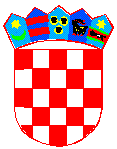 REPUBLIKA HRVATSKAREPUBLIKA HRVATSKAISTARSKA ŽUPANIJAISTARSKA ŽUPANIJAGRAD POREČ - PARENZO -CITTÀ DI POREČ - PARENZOGRAD POREČ - PARENZO -CITTÀ DI POREČ - PARENZOUpravni odjel za opću upravu i gospodarstvoUpravni odjel za opću upravu i gospodarstvoKLASA:406-09/19-04/40URBROJ:  2167/01-19/24-19-4Poreč - Parenzo,21.03.2019. godineza narudžbe do 5 znakova -najkasnije u roku od 2 radna dana za narudžbe od 5 do 10 znakova - najkasnije u roku od 3 radna dana za narudžbe više od 10 znakova -najkasnije u roku od 5 radna danaNaziv naručiteljaNaziv naručiteljaGrad Poreč-ParenzoGrad Poreč-ParenzoAdresa sjedištaAdresa sjedištaObala maršala Tita 5/1, 52440, PorečObala maršala Tita 5/1, 52440, PorečPoštanski broj i mjestoPoštanski broj i mjesto52440, Poreč52440, PorečMatični broj / OIBMatični broj / OIBMB: 2552329OIB: 41303906494MB: 2552329OIB: 41303906494Predmet nabavePredmet nabave„Izgradnja prometne signalizacije na području Grada Poreča-Parenzo“.„Izgradnja prometne signalizacije na području Grada Poreča-Parenzo“.1.Naziv ponuditelja2.Sjedište ponuditelja3.Adresa ponuditelja4.OIB5.Žiro račun6.Ponuditelj je u sustavuPDV-a (zaokružiti)dane7.Adresa za dostavu pošte8.Adresa e-pošte9.Ovlaštena osoba ponuditelja10.Kontakt osoba ponuditelja11.Broj tel. / Broj faksa12.Cijena ponude bez PDV-a13.Iznos PDV-a14.Cijena ponude s PDV-om15.Rok valjanosti ponudeRok valjanosti ponude je najmanje 90 (devedeset) dana od isteka roka za dostavu ponudaRok valjanosti ponude je najmanje 90 (devedeset) dana od isteka roka za dostavu ponudaBroj i datum ponudeBroj i datum ponudeOvjera ponuditeljaOvjera ponuditeljaNaziv i sjedište člana zajednice PonuditeljaNaziv i sjedište člana zajednice PonuditeljaOIB broj računaGospodarski subjekt u sustavu PDV-a (zaokružiti)Gospodarski subjekt u sustavu PDV-a (zaokružiti)DA                 NEDA                 NEAdresaTelefonTelefaksE-mailIme, prezime i funkcija ovlaštene osobe/a za potpisivanje ugovora o javnoj nabaviIme, prezime i funkcija ovlaštene osobe/a za potpisivanje ugovora o javnoj nabaviIme, prezime i funkcija osobe za kontaktIme, prezime i funkcija osobe za kontaktPredmet ugovora o javnoj nabavi koji će izvršavati član zajednice PonuditeljaPredmet ugovora o javnoj nabavi koji će izvršavati član zajednice PonuditeljaVrijednost ugovora o javnoj nabavi koji će izvršavati član zajednice PonuditeljaVrijednost ugovora o javnoj nabavi koji će izvršavati član zajednice PonuditeljaKoličina radova ugovora o javnoj nabavi koji će izvršavati član zajednice PonuditeljaKoličina radova ugovora o javnoj nabavi koji će izvršavati član zajednice PonuditeljaPostotni dio ugovora o javnoj nabavi koji će izvršavati član zajednice PonuditeljaPostotni dio ugovora o javnoj nabavi koji će izvršavati član zajednice PonuditeljaNaziv/tvrtka i sjedište podugovarateljaNaziv/tvrtka i sjedište podugovarateljaSkraćena tvrtkaSkraćena tvrtkaOIB broj računaGospodarski subjekt u sustavu PDV-a (zaokružiti)Gospodarski subjekt u sustavu PDV-a (zaokružiti)DA                 NEDA                 NEAdresaTelefonTelefaksE-mailIme, prezime i funkcija osobe za kontaktIme, prezime i funkcija osobe za kontaktPredmet ugovora o javnoj nabavi koji će izvršavati podugovaratelj Predmet ugovora o javnoj nabavi koji će izvršavati podugovaratelj Vrijednost podugovoraVrijednost podugovoraKoličina radova podugovoraKoličina radova podugovoraPostotni dio ugovora o javnoj nabaviPostotni dio ugovora o javnoj nabaviNaziv/tvrtka i sjedište podugovarateljaNaziv/tvrtka i sjedište podugovarateljaSkraćena tvrtkaSkraćena tvrtkaOIBbroj računaGospodarski subjekt u sustavu PDV-a (zaokružiti)Gospodarski subjekt u sustavu PDV-a (zaokružiti)DA                 NEDA                 NEAdresaTelefonTelefaksE-mailIme, prezime i funkcija osobe za kontaktIme, prezime i funkcija osobe za kontaktPredmet ugovora o javnoj nabavi koji će izvršavati podugovaratelj Predmet ugovora o javnoj nabavi koji će izvršavati podugovaratelj Vrijednost podugovoraVrijednost podugovoraKoličina radova podugovoraKoličina radova podugovoraPostotni dio ugovora o javnoj nabaviPostotni dio ugovora o javnoj nabaviR.br.NARUČITELJ(naziv i sjedište)PREDMET UGOVORAVRIJEDNOST UGOVORA(u kunama bez PDV-a)MJESTO I DATUMZAVRŠETKA UGOVORAIzjava o prihvaćanju obveze dobave, izrade, transporta i ugradnje prometnih znakovaNARUČITELJ:GRAD POREČ - PARENZOza narudžbe do 5 znakova -za narudžbe do 5 znakova -najkasnije u roku od 2 radnih dana najkasnije u roku od 2 radnih dana za narudžbe od 5 do 10 znakova - za narudžbe od 5 do 10 znakova - najkasnije u roku od 3 radnih dana najkasnije u roku od 3 radnih dana za narudžbe više od 10 znakova -za narudžbe više od 10 znakova -najkasnije u roku od 5 radnih dananajkasnije u roku od 5 radnih danaM.P.M.P.Ponuditelj:Ovlaštena osoba za zastupanje ponuditelja)*Ponuditelj:Ovlaštena osoba za zastupanje ponuditelja)*Izjava o osiguranju ispitivanja kvalitete izvedenih radovaM.P.Izvoditelj:Ovlaštena osoba za zastupanje Izvoditelja)*Privitak 2.  - Ponudbeni troškovnik Naziv ponuditeljaSjedište ponuditeljaAdresa ponuditeljaOIBPONUDBENI TROŠKOVNIK za nabavu, –„Izgradnja prometne signalizacije na području Grada Poreča-Parenzo“PONUDBENI TROŠKOVNIK za nabavu, –„Izgradnja prometne signalizacije na području Grada Poreča-Parenzo“PONUDBENI TROŠKOVNIK za nabavu, –„Izgradnja prometne signalizacije na području Grada Poreča-Parenzo“PONUDBENI TROŠKOVNIK za nabavu, –„Izgradnja prometne signalizacije na području Grada Poreča-Parenzo“PONUDBENI TROŠKOVNIK za nabavu, –„Izgradnja prometne signalizacije na području Grada Poreča-Parenzo“PONUDBENI TROŠKOVNIK za nabavu, –„Izgradnja prometne signalizacije na području Grada Poreča-Parenzo“PONUDBENI TROŠKOVNIK za nabavu, –„Izgradnja prometne signalizacije na području Grada Poreča-Parenzo“UKUPNO:UKUPNO:UKUPNO:UKUPNO:UKUPNO:PDV (25%):SVEUKUPNO :SVEUKUPNO :